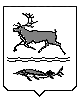 МУНИЦИПАЛЬНОЕ ОБРАЗОВАНИЕ«СЕЛЬСКОЕ ПОСЕЛЕНИЕ КАРАУЛ»ТАЙМЫРСКОГО ДОЛГАНО-НЕНЕЦКОГО МУНИЦИПАЛЬНОГО РАЙОНААДМИНИСТРАЦИЯ	                                        П О С Т А Н О В Л Е Н И Е          от  5 мая 2022 года   №14-П	В соответствии с Федеральным законом от 5 апреля 2013 года № 44 – ФЗ «О контрактной системе в сфере закупок товаров, работ, услуг для обеспечения государственных и муниципальных нужд», руководствуясь Уставом муниципального образования сельское поселение Караул Таймырского Долгано-Ненецкого муниципального  района Красноярского края, Администрация сельского поселения КараулПОСТАНОВЛЯЕТ:        1. Утвердить Положение о комиссии по осуществлению закупок для нужд  муниципального образования сельское поселение Караул Таймырского Долгано-Ненецкого муниципального района Красноярского края согласно приложению к настоящему Постановлению.        2. Признать утратившим силу Постановление Администрации сельского поселения Караул от 10 июля 2018 года № 47-П «Об утверждении Положения о работе Единой комиссии по осуществлению закупок на поставку товаров, выполнение работ, оказание услуг для нужд Администрации сельского поселения Караул».        3. Настоящее Постановление подлежит официальному опубликованию в информационном вестнике «Усть-Енисеец» и  размещению на официальном сайте сельского поселения Караул Таймырского Долгано-Ненецкого муниципального района Красноярского края: www.karaul.city.4. Настоящее Постановление вступает в силу после его официального опубликования и распространяется на правоотношения, возникшие с 1 января 2022 года.  5. Контроль за исполнением настоящего Постановления оставляю за собой.Временно исполняющая полномочияГлавы сельского поселения Караул                                                           Н. Б. Гурина		    Положение о комиссии по осуществлению закупок для нужд муниципального образования сельское поселение Караул Таймырского Долгано-Ненецкого муниципального района Красноярского краяОбщие положения	1. Настоящее Положение о комиссии по осуществлению закупок для нужд муниципального образования сельское поселение Караул Таймырского Долгано-Ненецкого муниципального района Красноярского края (далее - Заказчик) разработано в соответствии с Федеральным законом от 5 апреля 2013 года № 44-ФЗ «О контрактной системе в сфере закупок товаров, работ, услуг для обеспечения государственных и муниципальных нужд» (далее - Федеральный закон № 44-ФЗ). Положение о комиссии по осуществлению закупок (далее - Положение) регламентирует порядок работы комиссии, создаваемой для обеспечения закупки товаров, работ, услуг для нужд Заказчика.                                                                                        	2. Комиссия по осуществлению закупок (далее - Комиссия) является коллегиальным органом, уполномоченным на выбор поставщика (подрядчика, исполнителя) (далее - поставщик) при проведении конкурентных процедур. Комиссия в своей деятельности руководствуется Гражданским кодексом Российской Федерации, Федеральным законом № 44-ФЗ, иными федеральными законами и принятыми в соответствии с ними нормативными правовыми актами, настоящим Положением и иными внутренними актами Заказчика.	3. Комиссия уполномочена на определение поставщиков с применением всех видов конкурентных процедур.	4. Состав Комиссии и его изменение утверждается распоряжением Администрации сельского поселения Караул. В распоряжении о создании Комиссии должны содержаться следующие сведения:	- персональный состав Комиссии, в том числе назначенный председатель (Ф.И.О., должность или указание на экспертные знания, обязанности в рамках деятельности Комиссии);	- порядок замены членов Комиссии (в случаях, предусмотренных настоящим Положением);- срок полномочий Комиссии либо указание на бессрочный характер ее деятельности.	5. В состав Комиссии входят председатель, заместитель председателя, члены Комиссии и секретарь Комиссии. Численный состав Комиссии - не менее пяти человек. Общее количество членов Комиссии не может быть четным.	6. Заказчик формирует Комиссию преимущественно из лиц, прошедших профессиональную переподготовку или повышение квалификации в сфере закупок, а также лиц, обладающих специальными знаниями, относящимися к предмету закупки.	7. Членами Комиссии могут быть сотрудники контрактной службы.	8. Членами Комиссии не могут быть:	- физлица, лично заинтересованные в результатах определения поставщика, в том числе подавшие заявки или состоящие в штате организаций, подавших заявки;	-физлица, которые были привлечены в качестве экспертов к проведению экспертной оценки извещения об осуществлении закупки (документации о закупке), заявок на участие в конкурсе, к проведению оценки соответствия участников закупки дополнительным требованиям;	- физлица, на которых способны оказать влияние участники закупки (в том числе являющиеся участниками (акционерами) организаций, подавших заявки, членами их органов управления, кредиторами указанных участников закупки);	- физлица, состоящие в браке с руководителями участников закупки;	- физлица, являющиеся близкими родственниками руководителя участника закупки (родителями, детьми, дедушками, бабушками, внуками, полнородными и неполнородными (имеющими общих отца или мать) братьями и сестрами);	- физлица, являющиеся усыновителями руководителя или усыновленными руководителем участника закупки;	- должностные лица контрольного органа, которые непосредственно осуществляют контроль в сфере закупок.	В случае выявления в составе Комиссии указанных лиц Заказчик незамедлительно заменяет их другими лицами, которые соответствуют требованиям, предъявляемым к членам Комиссии.	Член Комиссии, обнаруживший в процессе работы Комиссии свою личную заинтересованность в результатах определения поставщика, должен незамедлительно сделать заявление об этом председателю Комиссии, который в таком случае обязан донести до руководителя Заказчика информацию о необходимости замены члена Комиссии.	Личная заинтересованность заключается в возможности получения членом Комиссии доходов в виде денег, ценностей, иного имущества, в том числе имущественных прав, или услуг имущественного характера, а также иной выгоды для себя или третьих лиц.	9. Функциями Комиссии являются:	- проверка соответствия участников закупки требованиям, установленным Заказчиком;	- принятие решения о допуске либо отклонении заявок участников закупки;	- рассмотрение, оценка заявок на участие в определении поставщика;- определение победителя определения поставщика;	- иные функции, которые возложены Федеральным законом № 44-ФЗ на Комиссию.10. Члены Комиссии имеют право:	- знакомиться со всеми представленными на рассмотрение Комиссии документами и материалами;	- участвовать в заседании с использованием систем видео-конференц-связи с соблюдением требований законодательства РФ о защите гостайны;	- выступать по вопросам повестки дня на заседании Комиссии и проверять правильность оформления протоколов, в том числе правильность отражения в протоколе содержания выступлений;	- обращаться к председателю Комиссии с предложениями, касающимися организации работы Комиссии.	11. Члены Комиссии обязаны:	- соблюдать законодательство Российской Федерации;	- подписывать (в установленных Законом № 44-ФЗ случаях - усиленными квалифицированными электронными подписями) протоколы, формируемые в ходе определения поставщика;	- принимать решения по вопросам, относящимся к компетенции Комиссии;	- обеспечивать конфиденциальность информации, содержащейся в заявках участников и иных документах, в соответствии с законодательством РФ;	- незамедлительно сообщать Заказчику о фактах, препятствующих участию в работе Комиссии;	- не допускать проведения переговоров с участником закупки в отношении заявок на участие в конкурентных процедурах, в том числе в отношении заявки, поданной таким участником, до выявления победителя, за исключением случаев, предусмотренных Федеральным законом № 44-ФЗ.	12. Порядок действий Комиссии в рамках конкретной процедуры определения поставщика устанавливаются в зависимости от способа, формы процедуры.	13. Комиссия выполняет возложенные на нее функции посредством проведения заседаний.	14. Члены Комиссии должны быть своевременно уведомлены председателем комиссии о месте (при необходимости), дате и времени проведения заседания.	15. Комиссию возглавляет председатель Комиссии.Председатель Комиссии выполняет следующие функции:	- осуществляет общее руководство работой Комиссии;	-объявляет заседание Комиссии правомочным или неправомочным из-за отсутствия кворума;	-ведет заседание Комиссии;- определяет порядок рассмотрения обсуждаемых вопросов;- выносит на обсуждение вопрос о привлечении к работе Комиссии экспертов в случаях, предусмотренных Федеральным законом № 44-ФЗ;	- осуществляет иные действия, необходимые для выполнения Комиссией своих функций.	16. Секретарь Комиссии выполняет следующие функции:	- осуществляет подготовку заседаний Комиссии, в том числе сбор и оформление необходимых сведений;- информирует членов Комиссии по всем вопросам, относящимся к их функциям;- обеспечивает взаимодействие с контрактной службой Заказчика.	17. Комиссия правомочна принимать решения, если в ее заседании участвует не менее чем пятьдесят процентов общего числа ее членов.	18. Делегирование членами Комиссии своих полномочий иным лицам (в том числе на основании доверенности) не допускается.	19. Решение Комиссии оформляется протоколом, который подписывается всеми членами Комиссии, которые участвовали в заседании.	20. Члены Комиссии несут персональную ответственность за соблюдение требований, установленных законодательством Российской Федерации о контрактной системе в сфере закупок и подзаконных нормативных правовых актов.	21. Решение Комиссии, принятое в нарушение требований Федерального закона № 44-ФЗ, может быть обжаловано любым участником закупки в порядке, установленном Законом, и признано недействительным по решению контрольного органа в сфере закупок.Об утверждении Положения о комиссии по осуществлению закупок для нужд муниципального образования сельское поселение Караул  Таймырского Долгано-Ненецкого муниципального района Красноярского краяПриложение к постановлению от 5 мая 2022 года № 14-П                                                                    Администрации сельского   поселения Караул                                                                       